Odpovede na otázky MAS III 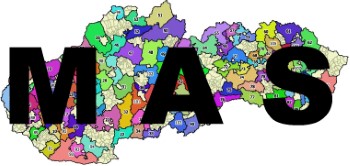 Podopatrenie 4.1 Podpora na investície do poľnohospodárskych podnikovPodopatrenie 4.1 Podpora na investície do poľnohospodárskych podnikovPodopatrenie 4.1 Podpora na investície do poľnohospodárskych podnikovP.č.OtázkaOdpoveď1.Žiadateľ podnikajúci v poľnohospodárskej prvovýrobe s prevádzkou na území MAS Rajecká dolina má záujem obstarať traktor.  Okrem pozemkov v území MAS však obhospodáruje aj pozemky mimo územia MAS.  Prosíme Vás o stanovisko, či traktor obstaraný z prostriedkov MAS musí používať iba v území MAS. Nemusí. 2.Žiadateľ plánuje obstarať „kolesový traktor“, ktorého „menovitý výkon“ je 104 KW a „maximálny výkon“ je 128 KW.  Je takýto typ traktora oprávnený a môžeme brať „menovitý výkon“ za smerodajný pri posudzovaní oprávnenosti výdavkov v súlade s Prílohou č. 7b (kde je akceptovateľný typ traktora s „výkonom“ do 120 kW vrátane). Takýto typ nie je oprávnený. Smerodajný je maximálny výkon. 3.V prípade investícií do strojov napr. obstaranie kolesového traktora je nevyhnutné taktiež stanovisko orgánu štátnej správy ochrany prírody, či sa projekt dotýka alebo nedotýka záujmov ochrany prírody v zmysle z.č. 543/2002 a taktiež Odboru starostlivosti o ŽP, či projekt podlieha zisťovaciemu konaniu podľa 24/2006 Z.z. (EIA) ?Nepredkladá sa v prípade strojov Povinná príloha v zmysle prílohy 6 B Príručky pre prijímateľa NFP z PRV SR 2014 – 2020 pre opatrenie 19. Podpora na miestny rozvoj v rámci iniciatívy LEADER (ďalej len „Príručka pre prijímateľa LEADER“) pre splnenie PPP Podmienka oprávnenosti z hľadiska preukázania súladu s požiadavkami v oblasti posudzovania vplyvov navrhovanej činnosti na životné prostredie (týka sa predovšetkým podopatrení 4.1.- Vyjadrenie Odboru starostlivosti o životné prostredie, či projekt podlieha zisťovaciemu konaniu alebo  podlieha povinnému hodnoteniu podľa zákona č. 24/2006 Z. z., sken listinného originálu alebo úradne overenej fotokópie vo formáte .pdf prostredníctvom ITMS2014+ (nepredkladá sa v prípade strojov a špecializovaných vozidiel)- Vyjadrenie príslušného orgánu štátnej správy ochrany prírody či sa predložený projekt dotýka alebo nedotýka záujmov ochrany prírody a krajiny, sken listinného originálu alebo úradne overenej fotokópie vo formáte .pdf prostredníctvom ITMS2014+ (nepredkladá sa v prípade strojov a špecializovaných vozidiel)Zároveň bude upravené v prílohe 6 B Príručky pre prijímateľa LEADER verzia 1.24.4.1 – je možné, aby sa v rámci tejto výzvy uchádzal o NFP žiadateľ podnikateľ – spoločnosť s ručením obmedzeným, ktorého 100% vlastníkom je obec? S.r.o. podniká v zmysle obchodného zákonníka, ale účtovnú závierku pre túto s.r.o vytvára obec (konsolidovanú).Áno. Podopatrenie 4.2 Podpora pre investície na spracovanie/uvádzanie na trh a/alebo vývoj poľnohospodárskych výrobkovPodopatrenie 4.2 Podpora pre investície na spracovanie/uvádzanie na trh a/alebo vývoj poľnohospodárskych výrobkovPodopatrenie 4.2 Podpora pre investície na spracovanie/uvádzanie na trh a/alebo vývoj poľnohospodárskych výrobkovP.č.OtázkaOdpoveď1. Je v rámci opatrenia 4.2. oprávnenou aktivitou  zakúpenie linky  na klasické a vákuové balíčky na balenie hotových výrobkov/ovocia,  izolácia a klimatizácia priestorov pre chladenie hotových výrobkov/ovocia ?Odporúčame preštudovať - Príloha č. 14b  Schéma minimálnej pomoci, podopatrenie 19.2Oprávnené projekty v prípade podopatrenia 4.2 sú zamerané na investície  príjemcu minimálnej pomoci do spracovania, uvádzania na trh a/alebo vývoja poľnohospodárskych výrobkov, pričom vstupom je produkt prílohy I ZFEÚ a výstupom je výrobok nevymenovaný v prílohe I ZFEÚ.V prípade oprávnených operácií v zmysle stratégie CLLD príslušnej MAS v rámci podopatrenia 4.2 je oprávnenosť projektov na financovanie z PRV podmienená splnením aj nasledovnej relevantnej podmienky oprávnenosti stanovenej pre dané podopatrenie:V prípade predaja výrobkov bude príjemca minimálnej pomoci predávať výhradne výrobky, ktorých vstup je vymenovaný v prílohe I ZFEÚ. Vstupom do výrobného procesu je vždy poľnohospodársky produkt vymenovaný v prílohe I ZFEÚ s výnimkou produktov rybárstva. Výstupom výrobného procesu je produkt nevymenovaný v prílohe I ZFEÚ. Výstupom nemôže byť energia z OZE alebo produkt, ktorý sa ďalej využíva na výrobu energie, ktorej časť sa uvádza do siete.2.Je v rámci opatrenia 4.2. oprávnenou aktivitou :-  Technológia na modernizáciu výroby súčastn. produktov (výroba mydiel  a  výroba nechtíkových mastí)Odpoveď je zhrnutá v otázke 1 - vyššieOblasť 7:  Výroba kŕmnych zmesí a ostatné spracovanie alebo uvádzanie na trh neuvedené v predchádzajúcich bodoch, napr. spracovanie medu, spracovanie liečivých rastlín, osív a sadív a pod.Oblasť 7:  Výroba kŕmnych zmesí a ostatné spracovanie alebo uvádzanie na trh neuvedené v predchádzajúcich bodoch, napr. spracovanie medu, spracovanie liečivých rastlín, osív a sadív a pod.Oblasť 7:  Výroba kŕmnych zmesí a ostatné spracovanie alebo uvádzanie na trh neuvedené v predchádzajúcich bodoch, napr. spracovanie medu, spracovanie liečivých rastlín, osív a sadív a pod.1.Je v rámci opatrenia 4.2. oprávnenou aktivitouTechnológia na spracovanie liečivých aromatických  bylín ( levanduľa, nechtík, mäta, medovka, šalvia ) :Spracovanie levandule na výrobu esencialneho oleja-zakúpenie destilačného zariadeniaSpracovanie  levandule na výrobu sirupov, džemy, víno..Spracovanie levandule na kozmetické účely..( šampony, telové mlieko, a iná kozmetika )Sušiareň na bylinky,škôlka pre nové rastliny Odporúčame preštudovať - Príloha č. 14b  Schéma minimálnej pomoci, podopatrenie 19.2Oprávnené projekty v prípade podopatrenia 4.2 sú zamerané na investície  príjemcu minimálnej pomoci do spracovania, uvádzania na trh a/alebo vývoja poľnohospodárskych výrobkov, pričom vstupom je produkt prílohy I ZFEÚ a výstupom je výrobok nevymenovaný v prílohe I ZFEÚ.V prípade oprávnených operácií v zmysle stratégie CLLD príslušnej MAS v rámci podopatrenia 4.2 je oprávnenosť projektov na financovanie z PRV podmienená splnením aj nasledovnej relevantnej podmienky oprávnenosti stanovenej pre dané podopatrenie:V prípade predaja výrobkov bude príjemca minimálnej pomoci predávať výhradne výrobky, ktorých vstup je vymenovaný v prílohe I ZFEÚ. Vstupom do výrobného procesu je vždy poľnohospodársky produkt vymenovaný v prílohe I ZFEÚ s výnimkou produktov rybárstva. Výstupom výrobného procesu je produkt nevymenovaný v prílohe I ZFEÚ. Výstupom nemôže byť energia z OZE alebo produkt, ktorý sa ďalej využíva na výrobu energie, ktorej časť sa uvádza do siete.Škôlka pre nové rastliny nie je oprávnená v rámci podopatrenia 4.2Podopatrenie 6.4 Podpora na investície do vytvárania a rozvoja nepoľnohospodárskych činnostíPodopatrenie 6.4 Podpora na investície do vytvárania a rozvoja nepoľnohospodárskych činnostíPodopatrenie 6.4 Podpora na investície do vytvárania a rozvoja nepoľnohospodárskych činnostíOblasť 1  Činnosti spojené s vidieckym cestovným ruchom a agroturistikouOblasť 1  Činnosti spojené s vidieckym cestovným ruchom a agroturistikouOblasť 1  Činnosti spojené s vidieckym cestovným ruchom a agroturistikouP.č.OtázkaOdpoveď 1.Dobrý deň, chceli by sme sa opýtať, či je v rámci podopatrenia 6.4, pre činnosť 1 oprávnený žiadateľ fyzická osoba – podnikateľ so živnostenským listom (SZČO), ktorý vykonáva hospodársku činnosť – ubytovávanie na súkromí, tj nemá poľnohospodársku alebo lesnícku činnosť ani činnosť v rybnom hospodárstve.  Oprávnený žiadateľ je špecifikovaný v prílohe č. 6B Príručka pre prijímateľa LEADER a v definícii oprávneného žiadateľa u jednotlivých stratégií CLLD MAS, ktoré môžu byť odlišné.2.Môže byť on ako FO podnikateľ - živnostník chápaný ako zamestnanec? Ak áno, je naplnené kritérium pre definovanie MSP tj. má zamestnanca (sám seba) a vykonáva hospodársku činnosť, teda by sa takýto podnikateľ mohol uchádzať o podporu? Je naša úvaha správna? Viď príloha č. 18B Príručka pre používateľov k definícií mikropodnikov, malých a stredných podnikovPodopatrenie 7.2 Podpora na investície do vytvárania, zlepšovania alebo rozširovania všetkých druhov infraštruktúr malých rozmerov vrátane investícií do energie z obnoviteľných zdrojov a úspor energiePodopatrenie 7.2 Podpora na investície do vytvárania, zlepšovania alebo rozširovania všetkých druhov infraštruktúr malých rozmerov vrátane investícií do energie z obnoviteľných zdrojov a úspor energiePodopatrenie 7.2 Podpora na investície do vytvárania, zlepšovania alebo rozširovania všetkých druhov infraštruktúr malých rozmerov vrátane investícií do energie z obnoviteľných zdrojov a úspor energieAktivita 1: výstavba a rekonštrukcia miestnych komunikácií, lávok, mostov, chodníkov a záchytných parkovísk, autobusových zastávok, V prípade investícií do miestnych komunikácii, tie budú umožnené len v malom rozsahu a za predpokladu, že prispievajú k oživeniu znevýhodnenej vidieckej oblasti, kde môže zlepšiť prepojenie medzi vidieckymi oblasťami a širšou dopravnou sieťou, príp. budú prispievať k miestnemu ekonomickému rozvoju (napr. k rozvoju vidieckeho cestovného ruchu a pod.)Aktivita 1: výstavba a rekonštrukcia miestnych komunikácií, lávok, mostov, chodníkov a záchytných parkovísk, autobusových zastávok, V prípade investícií do miestnych komunikácii, tie budú umožnené len v malom rozsahu a za predpokladu, že prispievajú k oživeniu znevýhodnenej vidieckej oblasti, kde môže zlepšiť prepojenie medzi vidieckymi oblasťami a širšou dopravnou sieťou, príp. budú prispievať k miestnemu ekonomickému rozvoju (napr. k rozvoju vidieckeho cestovného ruchu a pod.)Aktivita 1: výstavba a rekonštrukcia miestnych komunikácií, lávok, mostov, chodníkov a záchytných parkovísk, autobusových zastávok, V prípade investícií do miestnych komunikácii, tie budú umožnené len v malom rozsahu a za predpokladu, že prispievajú k oživeniu znevýhodnenej vidieckej oblasti, kde môže zlepšiť prepojenie medzi vidieckymi oblasťami a širšou dopravnou sieťou, príp. budú prispievať k miestnemu ekonomickému rozvoju (napr. k rozvoju vidieckeho cestovného ruchu a pod.)P.č.OtázkaOdpoveď1.Obec má záujem zrekonštruovať miestnu komunikáciu (časť v zastavanom území obce), ktorá sa na jednom konci napája na hlavnú obecnú komunikáciu, tiahne sa popri rodinných domoch, ktoré prepája s hlavnou komunikáciou v obci a následne pokračuje mimo zastavaného územia obce ako poľná cesta do susednej obce. Časť tej istej komunikácie v susednej obci by bola tiež rekonštruovaná pre potreby prepojenia obyvateľov žijúcich v miestnej časti Salaš tejto susednej obce s centrom obce (viď. Situacia č. 3 – prepojenie obcí v prílohe mailu, oranžovou sú vyznačené existujúce komunikácie, ktoré plánuje obec / plánujú obce rekonštruovať, žltou je vyznačená súčasná poľná cesta). Vízia susediacich obcí je do budúcnosti prepojiť obe obce spevnenou komunikáciou a vybudovať na tejto trase cyklocestu. Budú takéto čiastkové rekonštrukcie existujúcich komunikácií oprávnenými výdavkami (obce by si podali dva samostatné projekty)?NieČiastkové rekonštrukcie nie sú oprávnené z dôvodu, že komunikácie musia byť realizované z bodu A do bodu B, aby bol splnený účel a cieľ komunikácie.Aktivita 2: výstavba, rekonštrukcia, modernizácia, dostavba kanalizácie, vodovodu, alebo čistiarne odpadových vôd. Podrobnejšie: stokové siete (kmeňové stoky, zberače a uličné stoky, výpustné stoky a odľahčovacie stoky), čistiarne odpadových vôd, obecné, skupinové a ostatné vodovody lokálneho charakteru, miestne potrubné rozvody teplej vody, súvisiace vodárenské stavby miestneho významu (úpravne vody, čerpacie stanice).Aktivita 2: výstavba, rekonštrukcia, modernizácia, dostavba kanalizácie, vodovodu, alebo čistiarne odpadových vôd. Podrobnejšie: stokové siete (kmeňové stoky, zberače a uličné stoky, výpustné stoky a odľahčovacie stoky), čistiarne odpadových vôd, obecné, skupinové a ostatné vodovody lokálneho charakteru, miestne potrubné rozvody teplej vody, súvisiace vodárenské stavby miestneho významu (úpravne vody, čerpacie stanice).Aktivita 2: výstavba, rekonštrukcia, modernizácia, dostavba kanalizácie, vodovodu, alebo čistiarne odpadových vôd. Podrobnejšie: stokové siete (kmeňové stoky, zberače a uličné stoky, výpustné stoky a odľahčovacie stoky), čistiarne odpadových vôd, obecné, skupinové a ostatné vodovody lokálneho charakteru, miestne potrubné rozvody teplej vody, súvisiace vodárenské stavby miestneho významu (úpravne vody, čerpacie stanice).1.Je oprávneným výdavkom  rozšírenie kapacity vodojemu nakoľko v príručke to nie je presne uvedené.?Nie. Podopatrenie 7.4 Podpora na investície do vytvárania, zlepšovania alebo rozširovania miestnych základných služieb pre vidiecke obyvateľstvo vrátane voľného času a kultúry a súvisiacej infraštruktúry  Vytváranie, zlepšovanie alebo rozširovanie miestnych služieb vrátane voľného času a kultúry a súvisiacej infraštruktúry Podopatrenie 7.4 Podpora na investície do vytvárania, zlepšovania alebo rozširovania miestnych základných služieb pre vidiecke obyvateľstvo vrátane voľného času a kultúry a súvisiacej infraštruktúry  Vytváranie, zlepšovanie alebo rozširovanie miestnych služieb vrátane voľného času a kultúry a súvisiacej infraštruktúry Podopatrenie 7.4 Podpora na investície do vytvárania, zlepšovania alebo rozširovania miestnych základných služieb pre vidiecke obyvateľstvo vrátane voľného času a kultúry a súvisiacej infraštruktúry  Vytváranie, zlepšovanie alebo rozširovanie miestnych služieb vrátane voľného času a kultúry a súvisiacej infraštruktúry Podopatrenie 7.4 Podpora na investície do vytvárania, zlepšovania alebo rozširovania miestnych základných služieb pre vidiecke obyvateľstvo vrátane voľného času a kultúry a súvisiacej infraštruktúry  Vytváranie, zlepšovanie alebo rozširovanie miestnych služieb vrátane voľného času a kultúry a súvisiacej infraštruktúry Aktivita 1: investície súvisiace s vytváraním podmienok pre trávenie voľného času vrátane príslušnej infraštruktúry – napr. výstavba/rekonštrukcia/modernizácia športovísk a detských ihrísk, amfiteátrov, investície do rekonštrukcie nevyužívaných objektov v obci pre komunitnú/spolkovú činnosť vrátane rekonštrukcie existujúcich kultúrnych domovAktivita 1: investície súvisiace s vytváraním podmienok pre trávenie voľného času vrátane príslušnej infraštruktúry – napr. výstavba/rekonštrukcia/modernizácia športovísk a detských ihrísk, amfiteátrov, investície do rekonštrukcie nevyužívaných objektov v obci pre komunitnú/spolkovú činnosť vrátane rekonštrukcie existujúcich kultúrnych domovAktivita 1: investície súvisiace s vytváraním podmienok pre trávenie voľného času vrátane príslušnej infraštruktúry – napr. výstavba/rekonštrukcia/modernizácia športovísk a detských ihrísk, amfiteátrov, investície do rekonštrukcie nevyužívaných objektov v obci pre komunitnú/spolkovú činnosť vrátane rekonštrukcie existujúcich kultúrnych domovAktivita 1: investície súvisiace s vytváraním podmienok pre trávenie voľného času vrátane príslušnej infraštruktúry – napr. výstavba/rekonštrukcia/modernizácia športovísk a detských ihrísk, amfiteátrov, investície do rekonštrukcie nevyužívaných objektov v obci pre komunitnú/spolkovú činnosť vrátane rekonštrukcie existujúcich kultúrnych domovP.č.OtázkaOdpoveď1.Je možné rekonštruovať strechu kultúrneho domu, ktorý má totožné súpisné číslo s obecným úradom? Strecha zastrešuje sálu kultúrneho domu a aj administratívne priestory obecného úradu. Žiadateľ by v projektovej dokumentácii vyčlenil výdavky na rekonštrukciu strechy sály kultúrneho domu a vyčlenil by výdavky na rekonštrukciu strechy nad administratívnymi priestormi OÚ ako dva stavebné objekty. Rovnako by zakreslil celú situáciu a rozdelil výkaz výmer. Rekonštrukciu strechy nad sálou by riešil z NFP a rekonštrukciu strechy nad administratívnymi priestormi OÚ by financoval z vlastných zdrojov ako stavebný objekt 2. bol by takýto projekt oprávnený?Áno za podmienky - Rekonštrukcia strechy nemôže byť rozdelená na dva samostatné stavebné objekty, strecha sa musí rekonštruovať ako celok a súbežne.2.Dá sa akceptovať stavebná dokumentácia (v rámci opatrenia 7.4), kde sú aj vymedzené prvky, ktoré už boli zrealizované? Napr. v projektovej dokumentácii k ihrisku sú vymedzené časti na vybetónovanie (ktoré už boli zrealizované) a osadenie mantinelov, ktoré by chcel žiadateľ realizovať v rámci žiadosti na opatrenie 7.4. Verejné obstarávanie je rovnako rozdelené na viacero častí. Otázka už bola zodpovedaná – Otázky a odpovede MAS II3.Dobrý deň,prosím Vás o radu. Obec chce podať žiadosť na našu vyhlásenú výzvu k 7.4. aktivita 1.Chce obložiť vonkajšie steny kultúrneho domu drevenými lamelami a vymeniť kúrenie v KD ( radiátory a príslušenstvo kúrenia okrem kotla, na ktorý dostali peniaze z envirofondu).Môžu dať obidve veci pod aktivitu 1 zo 7.4, ako rekonštrukciu existujúcich kultúrnych domov?Za odpoveď veľmi pekne ďakujemÁno.  no toto je podla financnej spravy oprava a udrzba... nie rekonstrukcia, a odporuje to odpovedi na otazku nizsiie rozpor s odpovedou na otazku nizsie, kde vymenu  radiatorov nepovoliliAktivita 2 investície zamerané na zriadenie nových, prístavba, prestavba, rekonštrukcia a modernizácia existujúcich domov smútku vrátane ich okoliaAktivita 2 investície zamerané na zriadenie nových, prístavba, prestavba, rekonštrukcia a modernizácia existujúcich domov smútku vrátane ich okoliaAktivita 2 investície zamerané na zriadenie nových, prístavba, prestavba, rekonštrukcia a modernizácia existujúcich domov smútku vrátane ich okolia1.K podopatreniu 7.4 – aktivita „investície zamerané na zriadenie nových, prístavba, prestavba, rekonštrukcia a modernizácia existujúcich domov smútku vrátane ich okolia“. V prilohe je sken Cintrina a domu smutku – sucastou modernizacie domu smutku su aj vydavky na okolitu zelen, ktora je vsak naplanovana po celom cintorine ale aj pri dome smutku. Su opravnene len vydavky na zelen v okoli domu smutku – V rámci podopatrenia 7.4, Aktivity 2, je oprávnená výsadba zelene, vrátane drobných architektonických prvkov v bezprostrednom okolí domu smútku, t.z., nie v akejkoľvek inej časti objektu cintorína. 2.V odpovediach z roku 2017 k 7.4 je uvedene, ze parkovisko, cesty, chodniky, ktore vedu k domu smutku su neopravnene, v novsich odpovediach je uvedene:Spevnené plochy - okolie domu smútku (spevnené plochy pred vstupom do budovy a parkovisko) - aktivita č. 2 op. 7.4 Odpoveď: Áno Su teda spevnene plochy,parkoviska,chodniky opravnene v ramci 7.4 alebo nie?Spevnená plocha  (napr. pre chodcov, auto pohrebnej služby) slúžiaca na prístup k domu smútku od najbližšej hlavnej vstupnej brány do objektu cintorína – oprávnené Parkoviská – neoprávnené Spevnené plochy slúžiace na prístup k domu smútku od najbližšej hlavnej vstupnej brány do objektu cintorína  - oprávnené. 3.Je opravneny odvodnovaci kanal, ktory vedie pri dome smutku?V rámci podopatrenia 7.4 aktivity 2 – Áno. Aktivita 5 investície do využívania OZE vrátane investícií spojenými s úsporou energie – len ako súčasť investícií do miestnych služieb Aktivita 5 investície do využívania OZE vrátane investícií spojenými s úsporou energie – len ako súčasť investícií do miestnych služieb Aktivita 5 investície do využívania OZE vrátane investícií spojenými s úsporou energie – len ako súčasť investícií do miestnych služieb Aktivita 5 investície do využívania OZE vrátane investícií spojenými s úsporou energie – len ako súčasť investícií do miestnych služieb 1.Obec si bude v rámci 7.4, akt. 5 kupovať nový kotol na pelenty a vložkovať komín. Môže si obec zároveň vymeniť staré radiátory za nové (nie všetky, len tie, ktoré sú už poškodené, napr. tečú) ? Kotol a vložkovanie komínu sú oprávnené výdavky, avšak výmena len poškodených radiátorov nie sú oprávnené výdavky, nakoľko sa jedná o opravu a údržbu Oprávnenosť aktivít, výdavkov 7.5 Podpora na investície do rekreačnej infraštruktúry, turistických informácií a do turistickej infraštruktúry malých rozmerov na verejné využitie          Rozvoj cestovného ruchuOprávnenosť aktivít, výdavkov 7.5 Podpora na investície do rekreačnej infraštruktúry, turistických informácií a do turistickej infraštruktúry malých rozmerov na verejné využitie          Rozvoj cestovného ruchuOprávnenosť aktivít, výdavkov 7.5 Podpora na investície do rekreačnej infraštruktúry, turistických informácií a do turistickej infraštruktúry malých rozmerov na verejné využitie          Rozvoj cestovného ruchuAktivita 1: Investície, ktoré súvisia s vytvorením, udržiavaním, obnovou a skvalitňovaním turisticky zaujímavých objektov, bodov a miest vrátane príslušnej infraštruktúry – miestne kultúrne, historické, prírodné a iné objekty a zaujímavosti, zriadenie múzejných a galerijných zariadení a pod.Aktivita 1: Investície, ktoré súvisia s vytvorením, udržiavaním, obnovou a skvalitňovaním turisticky zaujímavých objektov, bodov a miest vrátane príslušnej infraštruktúry – miestne kultúrne, historické, prírodné a iné objekty a zaujímavosti, zriadenie múzejných a galerijných zariadení a pod.Aktivita 1: Investície, ktoré súvisia s vytvorením, udržiavaním, obnovou a skvalitňovaním turisticky zaujímavých objektov, bodov a miest vrátane príslušnej infraštruktúry – miestne kultúrne, historické, prírodné a iné objekty a zaujímavosti, zriadenie múzejných a galerijných zariadení a pod.P.č.OtázkaOdpoveď1.jedna obec z potenciálnych žiadateľov má vo vlastníctve obce Kostol cirkvi československej husitskej – ako jediný na Slovensku. Ide o významnú pamiatku nielen pre obec, ktorá už niekoľko rokov chátra. Obec by preto chcela možné NFP investovať práve do obnovy fasády veže kostola. Ide o oprávnenú aktivitu? V súvislosti s touto aktivitou bolo vydané rozhodnutie stavebného úradu, že povrchové práce v takomto rozsahu si nevyžadujú ani stavebné povolenie, ani oznámenie. Je možné takéto stanovisko akceptovať?Áno Podľa §55, ods. 2 písm. d) Zákona  č. 50/1976 Zb. o  územnom plánovaní a stavebnom poriadku (stavebný zákon),  Ohlásenie stavebnému úradu postačí  pri stavebných prácach, ktoré by mohli ovplyvniť stabilitu stavby, požiarnu bezpečnosť stavby, jej vzhľad alebo životné prostredie a pri všetkých prácach na stavbe, ktorá je kultúrnou pamiatkou. Odporúčame doložiť potvrdenie Pamiatkového úradu SR.Udržiavacie práce nie sú oprávneným výdavkom. Aktivita 2: investície do rekreačnej infraštruktúry, turistických informácií a informačných tabúľ v turistických lokalitách na verejné využitie, budovanie drobných obslužných zariadení pre turistov, informačné body, smerové tabule, KIOSKy a pod.Aktivita 2: investície do rekreačnej infraštruktúry, turistických informácií a informačných tabúľ v turistických lokalitách na verejné využitie, budovanie drobných obslužných zariadení pre turistov, informačné body, smerové tabule, KIOSKy a pod.Aktivita 2: investície do rekreačnej infraštruktúry, turistických informácií a informačných tabúľ v turistických lokalitách na verejné využitie, budovanie drobných obslužných zariadení pre turistov, informačné body, smerové tabule, KIOSKy a pod.1.  V rámci tejto aktivity by chcela jedna z obcí vybudovať bezobslužné informačné centrum pre turistov, v rámci ktorého by boli k dispozícii aj sociálne zariadenia pre návštevníkov. Sú tieto sociálne zariadenia ako súčasť informačného centra oprávnenou aktivitou?Nie. Je potrebné špecifikovať presne o aký typ sociálnych zariadení ide a musí sa brať v úvahu neziskový charakter projektu (zostáva otvorená otázka v oblasti spravovania sociálneho zariadenia).1.Podmienka mať vysporiadané majetkovo-právne vzťahy a povolenia na realizáciu aktivít projektu - uvádza medzi prílohami LV, katastrálna mapa - prenajímateľa, v našom prípade ide o Lesy SR, uvádza sa ako príloha aj nájomná zmluva na min. 5rokov, v našom prípade však riešime iba drobnú stavbu umiestnenie altánku, stojanu na bicykle kde ani pre vydanie Ohlásenia nebola potrebná takáto zmluva, ale postačoval súhlas vlastníka pozemku s realizáciou, ktorý máme.Bude postačovať takýto súhlas vlastníka namiesto nájomnej zmluvy?Nie nepostačuje.Žiadateľ predkladá jeden z výstupov z procesu vysporiadania  majetkovo – právnych procesov v zmysle prílohy 6B:Nájomná zmluva/správcovská zmluva alebo iná zmluva uzavretá na obdobie najmenej päť rokov po predložení ŽoNFP, Na originály kópie z katastrálnej mapy situačné zakreslenie plánovanej investície (nepredkladá sa v prípade investícii do strojov). V prípade ak je prenajímateľom Slovenský pozemkový fond a nehnuteľnosti sú prenajaté na dobu neurčitú, takéto zmluvy, bude MAS, resp. PPA akceptovaťZnalecký posudok a kúpnu zmluvu v prípade, kúpy nezastavaného a zastavaného pozemku za sumu nepresahujúcu 10 % celkových oprávnených nákladov na príslušnú operáciuChyba! Záložka nie je definovaná.Ohlásenie stavebnému úradu v zmysle § 57, zákona č. 50/1976 Zb. v znení neskorších predpisov pri stavebných investíciách, prípadne určených technológiách (ak nie je potrebné stavebné povolenie), vrátane písomného oznámenia stavebného úradu, že nemá námietky voči predloženému stavebnému ohláseniu, spolu s jednoduchým situačným výkresom osvedčeným stavebným úradom a rozpočtomPrávoplatné stavebné povolenie v zmysle § 66 zákona č. 50/1976 Zb. v znení neskorších predpisovChyba! Záložka nie je definovaná., (originál alebo úradne overená fotokópia), sken listinného originálu alebo úradne overenej fotokópie vo formáte .pdf prostredníctvom ITMS2014+Projektová dokumentácia s rozpočtom (overená stavebným úradom), originál alebo úradne overená fotokópia), listinná forma List vlastníctva, v prípade výlučného vlastníctva žiadateľa - nevyžaduje sa predloženie prílohyVýpis z listu vlastníctva preukazujúci vlastnícke práva prenajímateľa/všetkých spoluvlastníkov k nehnuteľnosti – nevyžaduje sa predloženie prílohy Katastrálna mapu s vyznačením nehnuteľnosti/situačné zakreslenie plánovanej investície, v rámci ktorých sa projekt realizuje - nevyžaduje sa predloženie prílohy19.4 Podpora na prevádzkové náklady a oživenie19.4 Podpora na prevádzkové náklady a oživenie19.4 Podpora na prevádzkové náklady a oživenieP.č.OtázkaOdpoveď1.Dobrý deň, chcem sa vám pripomenúť s otázkou ohľadne veľkosti loga..Náležitosti týkajúce sa umiestnenia a rozmerov, ako aj náležitosti týkajúce sa pokynov pre informačné plagáty, pre výrobu propagačných a informačných predmetov, informačných materiálov a dokumentov, pre označovanie majetku a spotrebného materiálu, organizovanie informačných aktivít, internetové stránky a grafické a technické náležitosti potrebné na splnenie povinností prijímateľa obsahuje Manuál pre informovanie a komunikáciu v rámci PRV SR. 2.Zároveň sa chcem spýtať na možnosť účasti našej MAS na výstave cestovného ruchu ITF Slovakiatour v Bratislave. Je to oprávnené cez projekt na Animácie? Preposielam vám aj cenovú ponuku z výstaviska. Dúfam, že tu nebude treba dokladovať dáky prieskum trhu alebo niečo podobné, keďže ceny má výstavisko zrejme pevne stanovené.... Lebo neviem si to dáko prakticky predstaviťOprávnené sú výdavky na propagáciu a informovanie o dotknutej oblasti a výsledkoch stratégie CLLD:  účasť na výstavách, na ktorých bude MAS propagovať a informovať širokú verejnosť o území MAS a stratégii CLLD vrátane zabezpečenia expozície a honorárov.Prijímateľ v rámci podopatrenia 19.4 je povinný pri obstarávaní TPa S postupovať v súlade s Usmernením PPA k obstarávaniu tovarov, stavebných prác a služieb financovaných z PRV SR 2014-2020, ktoré je dostupné na webovom sídle PPA.InéInéInéP.č.OtázkaOdpoveď1.mám otázku k Usmerneniu PPA č. 8/2017.V otázkach/odpovediach z 12. 8. je napísané "Usmernenie PPA č. 8/2017 k obstarávaniu tovarov, stavebných prác a služieb financovaných z PRV SR 2014 - 2020 sa nevzťahuje/neuplatňuje na podopatrenia 7.2, 7.4, 7.5 a 7.6. Žiadateľ je povinný postupovať podľa zákona o verejnom obstarávaní."  Chcem sa spýtať, či táto odpoveď platí bez rozdielu žiadateľa. My máme v rámci vyhlásenej výzvy 7.5 oprávnenú aj cirkev. Niektoré MAS majú v 7.4/7.5 oprávnené občianske združenia. Môže v našom prípade cirkev postupovať podľa zákona o VO a nie podľa usmernenia PPA č. 8/2017?Zákon o verejnom obstarávaní presne definuje rozdelenie obstarávateľov a jednotlivé postupy obstarávania.2.Chcem sa spýtať ohľadne výziev MAS Vršatec 7.2 a 7.4, do ktorých sa zapájajú naše členské obce. Povinnou prílohou sú aj dokumenty v listinnej forme (životné prostredie, colný úrad....). Obce si žiadajú o tieto vyjadrenia jednotlivé úrady a tie im ich zasielajú cez portál Slovensko.sk. V prílohe zasielam vzorové dokumenty z obce Kameničany. Výsledné potvrdenie je bez pečiatky a podpisu (takto bolo stiahnuté z portálu). Je to takto postačujúce, alebo majú trvať na zaslaní originálu (poštou, prípadne osobné prevzatie) s riadnou pečiatkou a podpisom._Chcem len upozorniť, že pracovníci na daných úradoch odmietajú poslať dané potvrdenie poštou (nakoľko ho už poslali cez portálSlovensko.sk) a jediné na čo pristúpia je osobné prevzatie na podateľni.Poprosím Vás o vyjadrenie k danému problému aby som vedela inštruovať našich žiadateľov.Dokumenty vydané cez www.slovensko.sk majú overovanie podpisov v doručovanej správe, čiže elektronický podpis a ten akceptovaný bude zo strany PPA. PPA musí akceptovať doručovanie tak ako je popísané v otázke. Podpisované dokumenty byť nemusia, nakoľko žiadateľ doručí vytlačený výsledok overenia podpisov v doručovanej správe a je súčasťou prílohy, ktorá príde stránke na mail.3. Je oprávnené v rámci niektorého z obecných (7-kových) opatrení výstavba/rekonštrukcia obecného rozhlasu?Otázka je vhodná pre existujúce poradenské inštitúcie, ktorou PPA nie je!4.Potvrdenie o vedení bankového účtu treba predložiť fyzicky úradne overenú kópiu alebo bude ITMS2014+ rozšírené o túto funkcionalitu a stačí sken originálu priložiť do systému ITMS2014+? Potvrdenie o vedení bankového účtu nie je treba predložiť fyzicky úradne overenú kópiu a stačí sken originálu priložiť do systému ITMS2014+.Platí pre všetky podopatrenia a pre všetky ŽoNFP.